      Рег.№ __                                                                                          Экз.№ __АДАПТИРОВАННАЯ РАБОЧАЯ ПРОГРАММА УЧЕБНОЙ ДИСЦИПЛИНЫОП. 02 ОСНОВЫ МАРКЕТИНГА ГОСТИНИЧНЫХ УСЛУГСпециальность СПО 43.02.14 Гостиничное дело2018 г.Адаптированная рабочая программа учебной дисциплины разработана на основе Федерального государственного образовательного стандарта (далее – ФГОС) по специальности среднего профессионального образования (далее СПО) 43.02.14 Гостиничное дело  (утверждён Приказом Министерства образования и науки РФ от 09.12.2016г. №1552) с учетом Методических рекомендаций по разработке и реализации адаптированных образовательных программ среднего профессионального образования (Письмо Минобрнауки России от 22.04.2015 № 06-443). Организация-разработчик: Государственное бюджетное профессиональное образовательное учреждение Ростовской области «Новочеркасский колледж промышленных технологий и управления»Разработчик:Чеботарева Т.А.  методист государственного бюджетного профессионального образовательного учреждения Ростовской области «Новочеркасский колледж промышленных технологий и управления»Войнова Л.С. -  методист государственного бюджетного профессионального образовательного учреждения Ростовской области «Новочеркасский колледж промышленных технологий и управления»Рецензенты:Карпова Т.Г. методист государственного бюджетного профессионального образовательного учреждения Ростовской области «Новочеркасский колледж промышленных технологий и управления»______________________________________________________________________________________________________________________________________________________________________________________________________СОДЕРЖАНИЕ1. ОБЩАЯ ХАРАКТЕРИСТИКА АДАПТИРОВАННОЙ РАБОЧЕЙ ПРОГРАММЫУЧЕБНОЙ ДИСЦИПЛИНЫ1.1.Область применения адаптированной рабочей программыАдаптированная рабочая программа учебной дисциплины ОП.02 Основы маркетинга гостиничных услуг является частью основной профессиональной образовательной программой подготовки по специальности 43.02.14 Гостиничное дело.Программа учебной дисциплины разработана с учетом особенностей организации образовательного процесса и психолого-педагогического сопровождения обучающихся инклюзивных групп, включающих инвалидов 
и лиц с ограниченными возможностями здоровья (далее – лиц с ОВЗ).1.2 Место дисциплины в структуре основной профессиональной образовательной программы: Учебная дисциплина ОП.02 Основы маркетинга гостиничных услуг включена в общепрофессиональный  цикл.1.3 Цель и планируемые результаты освоения дисциплины:В результате освоения дисциплины обучающийся должен уметь:выявлять, анализировать и формировать спрос на гостиничные услуги;проводить сегментацию рынка;разрабатывать гостиничный продукт в соответствии с запросами потребителей, определять его характеристики и оптимальную номенклатуру услуг;оценивать эффективность сбытовой политики;выбирать средства распространения рекламы и определять их эффективность;формулировать содержание рекламных материалов;собирать и анализировать информацию о ценах.В результате освоения дисциплины обучающийся должен знать:состояние и перспективы развития рынка гостиничных услуг;гостиничный продукт: характерные особенности, методы формирования;особенности жизненного цикла гостиничного продукта: этапы, маркетинговые мероприятия;потребности, удовлетворяемые гостиничным продуктом;методы изучения и анализа предпочтений потребителя;потребителей гостиничного продукта, особенности их поведения;последовательность маркетинговых мероприятий при освоении сегмента рынка и позиционировании гостиничного продукта;формирование и управление номенклатурой услуг в гостинице;особенности продаж номерного фонда и дополнительных услуг гостиницы;специфику ценовой политики гостиницы, факторы, влияющие на ее формирование, систему скидок и надбавок;специфику рекламы услуг гостиниц и гостиничного продукта.В результате освоения дисциплины обучающийся осваивает элементы компетенций:Перечень общих компетенций элементы которых формируются в рамках дисциплины:Перечень профессиональных компетенций элементы которых формируются в рамках дисциплины:2. СТРУКТУРА И СОДЕРЖАНИЕ УЧЕБНОЙ ДИСЦИПЛИНЫ2.1. Объем учебной дисциплины и виды учебной работы2.2. Тематический план и содержание учебной дисциплиныДля характеристики уровня освоения учебного материала используются следующие обозначения:1. – ознакомительный (узнавание ранее изученных объектов, свойств); 2. – репродуктивный (выполнение деятельности по образцу, инструкции или под руководством)3.-продуктивный (планирование и самостоятельное выполнение деятельности, решение проблемных задач)3.  УСЛОВИЯ РЕАЛИЗАЦИИ ПРОГРАММЫ3.1 Материально-техническое обеспечениеРеализация программы предполагает наличие учебного кабинета менеджмента и управления персоналом      Оборудование учебного кабинета и рабочих мест кабинета: стол письменный, приставка к столу, стул, парта ученическая, доска интерактивная, проектор, шкаф для документов, трибуна.Оборудование кабинета для инвалидов и лиц с ОВЗ с нарушениями опорно-двигательного аппарата:Оборудование для видеоконференцсвязи (сервер, видеокамера, аккустич.системы)Мобильный компьютерный класс из нотбуков HPВебкамераДокумент-камераИнтерактивный комплекс (интерактивная доска IQ Board PS S100, короткофокусный проектор Benq MX806ST, ноутбук Aser ASPIRE E5-521G-88VMКомпьютер (моноблок) AIO A22 21.5" Intel Pentium CPU G3220 с предустановленной операционной системой, пакетом офисных приложений в комплектеИнтерактивная трибунаИнформационный терминал со встроенной информационной индукционной петлей с сенсорным экраномСтол с микролифтом для лиц с нарушением ОДАОборудование кабинета для инвалидов и лиц с ОВЗ с нарушениями зрения:Дисплей БрайляМашина сканирующая и читающая текстПрограмма экранного доступа с речью и поддержкой БрайляЭлектронный ручной увеличительПортативный видеоувеличительОборудование для видеоконференцсвязи (сервер, видеокамера, аккустич.системы - 4 шт.)Мобильный компьютерный класс из 12 нотбуков HPВебкамераДокумент-камераОборудование кабинета для инвалидов и лиц с ОВЗ с нарушениями слуха:Автоматизированное рабочее место ученика с нарушением слухаСтационарная информационная индукционная система для слабослышащих3.2. Информационное обеспечение обучения1.Маркетинг: учебник /   под ред. В. П. Федько. - 2-е изд. - М.: Инфра-М; Академ-центр, 2015. - 368 с.2. Михалева, Е. П. Маркетинг: учебное пособие для СПО и прикладного бакалавриата [Электронный ресурс] /Е. П. Михалева. – М.: Юрайт,2016. – 213 с. - URL: www.biblio-online.ruДополнительные источники5. Николаева, Н.М. Маркетинг услуг: учеб. для студ. учрежденийсред.проф.образования[текст]: / Н.М. Николаева,  – М.:Издательский центр " Академия", 2011. - 304 с.6. Жабина, С.Б. Маркетинг продукции и услуг: Общественное питание: учеб.пособие для студентов общеобразоват. учреждений сред. проф. образования[текст]:  / С.Б. Жабина. -  2-е изд., стер. – М.: Академия, 2011. – 217 с.7. Мурахтанова, Н.М. Маркетинг: Сборник практических задач и ситуаций: учеб.пособие для СПО[текст]: / Н.М. Мурахтанова, Е.И. Еремина. - 6-е изд. стер. - М.: Академия, 2011. – 96с.  Интернет-ресурсыКонституция Российской Федерации. Принята всенародным голосованием 12.12.1993 г [Электронный ресурс]: // режим доступа: справочно-правовая система КонсультантПлюсТрудовой кодекс РФ (ТК РФ) [Электронный ресурс]: федеральный закон от 30.12.2001 г N 197-ФЗ(действующая редакция) // режим доступа: справочно-правовая система КонсультантПлюсГражданский кодекс Российской Федерации часть 1 (ГК РФ) [Электронный ресурс]: федеральный закон от 30.11.1994 г N 51-ФЗ (действующая редакция) // режим доступа: справочно-правовая система КонсультантПлюсГражданский кодекс Российской Федерации часть 2 (ГК РФ) [Электронный ресурс]: федеральный закон от 26.01.1996 г (действующая редакция) N 14-ФЗ // режим доступа: справочно-правовая система КонсультантПлюсО защите прав потребителей [Электронный ресурс]: закон от 23 ноября . N 2300-I (действующая редакция) // режим доступа: справочно-правовая система ГарантО техническом регулировании [Электронный ресурс]: федеральный закон от 28 сентября . N 184-ФЗ (действующая редакция) // режим доступа: справочно-правовая система ГарантОб утверждении Правил оказания услуг общественного питания [электронный ресурс]: постановление Правительства РФ от 15 августа 1997 г. N 1036 (действующая редакция) // режим доступа: справочно-правовая система Гарант4. Контроль и оценка результатов освоения ДисциплиныКонтроль и оценка результатов освоения учебной дисциплины осуществляются в процессе проведения практических занятий, выполнения самостоятельных работ и по результатам промежуточной аттестации.Конкретные формы и процедуры текущего контроля успеваемости и промежуточной аттестации обучающихся с инвалидностью и ограниченными возможностями здоровья устанавливаются с учетом нозологии. Эти формы и процедуры рекомендуется доводить до сведения обучающихся не позднее первых двух месяцев от начала обучения.Возможно установление образовательной организацией индивидуальных графиков прохождения промежуточной аттестации обучающимися с инвалидностью и ОВЗ.Форма промежуточной аттестации для обучающихся с инвалидностью и ОВЗ устанавливается с учетом индивидуальных психофизических особенностей (устно, письменно на бумаге, письменно на компьютере, в форме тестирования и т.п.). При необходимости рекомендуется предусмотреть для лиц с инвалидностью и ОВЗ увеличение времени на подготовку к зачетам и экзаменам, а также предоставлять дополнительное время для подготовки ответа на зачете/экзаменеПри необходимости для обучающихся с инвалидностью и ОВЗ промежуточная аттестация может проводиться в несколько этапов. Для этого рекомендуется использовать рубежный контроль, который является контрольной точкой по завершению изучения раздела дисциплины, междисциплинарного курса, практики и её разделов с целью оценивания уровня освоения программного материала.ВОЗМОЖНОСТИ ИСПОЛЬЗОВАНИЯ ПРОГРАММЫ В ДРУГИХ ОБРАЗОВАТЕЛЬНЫХ ПРОГРАММАХ	Адаптированная рабочая программа учебной дисциплины ОП. 5 Основы маркетинга гостиничных услуг по специальности 43.02.14 Гостиничное дело, может быть использована при обучении в программах дополнительного профессионального образования по профессиям: 16675 Агент по закупкам, 12901 Агент по снабжению и повышения квалификации специалистов отрасли гостиничной индустрии.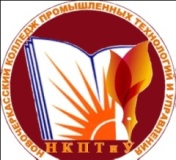 Министерство общего и профессионального образования Ростовской областиГосударственное бюджетное профессиональное образовательное учреждение Ростовской области «Новочеркасский колледж  промышленных технологий и управления»Стандарт организацииСМК СТО НКПТиУ РП   __ -__ 18Адаптированная рабочая программа учебной дисциплины ОП 02. «Основы маркетинга гостиничных услуг»п        «УТВЕРЖДАЮ»              Зам. директора по УР                 _______ С.И.Токин«___» _______2018 г.ОП 02. Основы маркетинга гостиничных услугВерсия № 1РП    Введено с «__»________2018г.Рекомендована к применению в учебном процессе  методическим советом НКПТиУМинистерство общего и профессионального образования Ростовской областиГосударственное бюджетное профессиональное образовательное учреждение Ростовской области «Новочеркасский колледж  промышленных технологий и управления»Стандарт организацииСМК СТО НКПТиУ РП   __ -__ 18Адаптированная рабочая программа учебной дисциплины ОП 02. «Основы маркетинга гостиничных услуг»пОдобрено  на заседании цикловой комиссии ПРОТОКОЛ №_____________От «_____»___________2018г.Председатель_______________ОБЩАЯ ХАРАКТЕРИСТИКА АДАПТИРОВАННОЙ РАБОЧЕЙ ПРОГРАММЫ УЧЕБНОЙ ДИСЦИПЛИНЫ4СТРУКТУРА УЧЕБНОЙ ДИСЦИПЛИНЫ7УСЛОВИЯ РЕАЛИЗАЦИИ  ПРОГРАММЫ 13КОНТРОЛЬ И ОЦЕНКА РЕЗУЛЬТАТОВ ОСВОЕНИЯ УЧЕБНОЙ  ДИСЦИПЛИНЫ15ВОЗМОЖНОСТИ ИСПОЛЬЗОВАНИЯ ПРОГРАММЫ ДЛЯ  ДРУГИХ  ОБРАЗОВАТЕЛЬНЫХ  ПРОГРАММ16КодНаименование общих компетенцийОК 02.Осуществлять поиск, анализ и интерпретацию информации, необходимой для выполнения задач профессиональной деятельностиОК 03.Планировать и реализовывать собственное профессиональное и личностное развитиеОК 04.Работать в коллективе и команде, эффективно взаимодействовать с коллегами, руководством, клиентамиОК 09.Использовать информационные технологии в профессиональной деятельностиОК 10.Пользоваться профессиональной документацией на государственном и иностранном языкеОК 11.Планировать предпринимательскую деятельность в профессиональной сфереКодНаименование профессиональных компетенцийВД 1 Организация и контроль текущей деятельности работников службы приема и размещенияПК 1.1.Планировать потребности службы приема и размещения в материальных ресурсах и персоналеПК 1.2.Организовывать деятельность работников службы приема и размещения в соответствии с текущими планами и стандартами гостиницыПК 1.3.Контролировать текущую деятельность работников службы приема и размещения для поддержания требуемого уровня качестваВД 2Организация и контроль текущей деятельности работников службы питанияПК 2.1.Планировать потребности службы питания в материальных ресурсах и персонале ПК 2.2.Организовывать деятельность работников службы питания в соответствии стекущими планами и стандартами гостиницы ПК 2.3.Контролировать текущую деятельность сотрудников службы питания дляподдержания требуемого уровня качества обслуживания гостей.ВД 3Организация и контроль текущей деятельности работников службыобслуживания и эксплуатации номерного фонда ПК 3.1.Планировать потребности службы обслуживания и эксплуатации номерногофонда в материальных ресурсах и персоналеПК 3.2.Организовывать деятельность работников службы обслуживания и эксплуатации номерного фонда в соответствии с текущими планами и стандартами гостиницыПК 3.3.Контролировать текущую деятельность работниковслужбы обслуживанияи эксплуатации номерного фонда для поддержания требуемого уровня качестваобслуживания гостейВД 4Организация и контроль текущей деятельностиработников службы бронирования и продажПК 4.1.Планировать потребности службы бронирования и продаж в материальных ресурсах и персоналеПК 4.2.Организовывать деятельность работников службы бронирования и продаж в соответствии с текущими планами и стандартами гостиницыПК 4.3.Контролировать текущую деятельность работников службы бронирования и продаж для поддержания требуемого уровня качества продажи гостиничного продуктаВид учебной работыОбъем часовСуммарная учебная нагрузка во взаимодействии с преподавателем64Самостоятельная работа 20Объем программы84в том числе:в том числе:теоретическое обучение32лабораторные работы-практические занятия 32курсовая работа (проект)-контрольная работа-Промежуточная аттестация проводится в форме дифференцированного зачётаПромежуточная аттестация проводится в форме дифференцированного зачётаНаименование разделов и темСодержание учебного материала и формы организации деятельности обучающихсяУровень освоенияОбъем часовПримечание 
(для обучающихся 
с ОВЗ и инвалидов)Коды компетенций, формированию которых способствует элемент программы122345Раздел 1 Особенности маркетинга гостиничного бизнеса.Раздел 1 Особенности маркетинга гостиничного бизнеса.Раздел 1 Особенности маркетинга гостиничного бизнеса.20Тема 1.1Специфика сферы гостиничного бизнесаСодержание учебного материала 22ОК 02; ОК 03; ОК 04; ОК 09; ОК10;ОК 11;ПК 1.1.- 4.3.Тема 1.1Специфика сферы гостиничного бизнесаПонятие и отличительные особенности гостиничного бизнеса2ОК 02; ОК 03; ОК 04; ОК 09; ОК10;ОК 11;ПК 1.1.- 4.3.Тема 1.1Специфика сферы гостиничного бизнесаТематика практических занятийТематика практических занятий2ОК 02; ОК 03; ОК 04; ОК 09; ОК10;ОК 11;ПК 1.1.- 4.3.Тема 1.1Специфика сферы гостиничного бизнесаПрактическое занятие №1 Анализ гостиничных пакетов в гостиницах Практическое занятие №1 Анализ гостиничных пакетов в гостиницах ОК 02; ОК 03; ОК 04; ОК 09; ОК10;ОК 11;ПК 1.1.- 4.3.Тема 1.2 Содержание маркетинга в сфере гостиничного бизнесаСодержание учебного материала 22ОК 02; ОК 03; ОК 04; ОК 09; ОК 10;ОК 11; ПК 1.1.- 4.3.Тема 1.2 Содержание маркетинга в сфере гостиничного бизнесаПонятие маркетинга. Структурно – логическая цепочка. Окружающая среда маркетинга в гостиничном бизнесе2С использованием дистанционных технологий обученияОК 02; ОК 03; ОК 04; ОК 09; ОК 10;ОК 11; ПК 1.1.- 4.3.Тема 1.2 Содержание маркетинга в сфере гостиничного бизнесаТематика практических занятийТематика практических занятий2ОК 02; ОК 03; ОК 04; ОК 09; ОК 10;ОК 11; ПК 1.1.- 4.3.Тема 1.2 Содержание маркетинга в сфере гостиничного бизнесаПрактическое занятие №2Анализ маркетинговой среды в сфере гостиничного бизнеса: микросреда и макросредаПрактическое занятие №2Анализ маркетинговой среды в сфере гостиничного бизнеса: микросреда и макросредаОК 02; ОК 03; ОК 04; ОК 09; ОК 10;ОК 11; ПК 1.1.- 4.3.Тема 1.3 Способы удовлетворения клиента качеством предоставляемых услугСодержание учебного материала22ОК 02; ОК 03; ОК 04; ОК 09; ОК 10;ОК 11;ПК 1.1.- 4.3.Тема 1.3 Способы удовлетворения клиента качеством предоставляемых услугПонятие гостиничных услуг. Виды услуг.Качество предоставляемых услуг.2ОК 02; ОК 03; ОК 04; ОК 09; ОК 10;ОК 11;ПК 1.1.- 4.3.Тема 1.3 Способы удовлетворения клиента качеством предоставляемых услугТематика практических занятийТематика практических занятий2ОК 02; ОК 03; ОК 04; ОК 09; ОК 10;ОК 11;ПК 1.1.- 4.3.Тема 1.3 Способы удовлетворения клиента качеством предоставляемых услугПрактическое занятие №3Выявление основной рекламной терминологии, связанной с индивидуализацией товаров и видами услуг (работа со ст. 1477 четвертой части ГК РФ)Практическое занятие №3Выявление основной рекламной терминологии, связанной с индивидуализацией товаров и видами услуг (работа со ст. 1477 четвертой части ГК РФ)ОК 02; ОК 03; ОК 04; ОК 09; ОК 10;ОК 11;ПК 1.1.- 4.3.Тема1.4Продвижение товаров и услуг гостиничной индустрии и туризмаСодержание учебного материала2ОК 02; ОК 03; ОК 04; ОК 09; ОК 10;ОК 11; ПК 1.1.- 4.3.Тема1.4Продвижение товаров и услуг гостиничной индустрии и туризмаРеклама гостиничной индустрии.Классификация. Связи с общественностью (PuplicRelations - PR).22ОК 02; ОК 03; ОК 04; ОК 09; ОК 10;ОК 11; ПК 1.1.- 4.3.Тема1.4Продвижение товаров и услуг гостиничной индустрии и туризмаСтимулирование сбыта.Методы и средства стимулирования сбыта, виды, характеристика22ОК 02; ОК 03; ОК 04; ОК 09; ОК 10;ОК 11; ПК 1.1.- 4.3.Тема1.4Продвижение товаров и услуг гостиничной индустрии и туризмаТематика практических занятийТематика практических занятийОК 02; ОК 03; ОК 04; ОК 09; ОК 10;ОК 11; ПК 1.1.- 4.3.Тема1.4Продвижение товаров и услуг гостиничной индустрии и туризмаПрактическое занятие №4Разработка рекламной кампании для предприятия гостиничной сферы. Проведение оценки рекламной кампании с точки зрения ее воздействия на уровень продаж гостиничного продуктаПрактическое занятие №4Разработка рекламной кампании для предприятия гостиничной сферы. Проведение оценки рекламной кампании с точки зрения ее воздействия на уровень продаж гостиничного продуктаОК 02; ОК 03; ОК 04; ОК 09; ОК 10;ОК 11; ПК 1.1.- 4.3.Тема1.4Продвижение товаров и услуг гостиничной индустрии и туризмаПрактическое занятие №4Разработка рекламной кампании для предприятия гостиничной сферы. Проведение оценки рекламной кампании с точки зрения ее воздействия на уровень продаж гостиничного продуктаПрактическое занятие №4Разработка рекламной кампании для предприятия гостиничной сферы. Проведение оценки рекламной кампании с точки зрения ее воздействия на уровень продаж гостиничного продукта2ОК 02; ОК 03; ОК 04; ОК 09; ОК 10;ОК 11; ПК 1.1.- 4.3.Тема1.4Продвижение товаров и услуг гостиничной индустрии и туризмаПрактическое занятие №5Разработка рекомендаций по увеличению эффективности продвижения гостиничных услугПрактическое занятие №5Разработка рекомендаций по увеличению эффективности продвижения гостиничных услуг2ОК 02; ОК 03; ОК 04; ОК 09; ОК 10;ОК 11; ПК 1.1.- 4.3.Самостоятельная работа обучающихсяСамостоятельная работа обучающихся4ОК 02; ОК 03; ОК 04; ОК 09; ОК 10;ОК 11; ПК 1.1.- 4.3.Самостоятельная работа №1. Подготовить презентацию на тему: «История возникновения маркетинга. Этапы развития маркетинга в России».Самостоятельная работа №1. Подготовить презентацию на тему: «История возникновения маркетинга. Этапы развития маркетинга в России».2ОК 02; ОК 03; ОК 04; ОК 09; ОК 10;ОК 11; ПК 1.1.- 4.3.Самостоятельная работа №2. Подготовить презентацию на тему: «Маркетинговая среда в сфере гостиничного бизнеса: микросреда и макросреда».Самостоятельная работа №2. Подготовить презентацию на тему: «Маркетинговая среда в сфере гостиничного бизнеса: микросреда и макросреда».2ОК 02; ОК 03; ОК 04; ОК 09; ОК 10;ОК 11; ПК 1.1.- 4.3.Самостоятельная работа №3. Подготовить доклад на тему: «Формирование спроса на гостиничный продукт».Самостоятельная работа №3. Подготовить доклад на тему: «Формирование спроса на гостиничный продукт».2ОК 02; ОК 03; ОК 04; ОК 09; ОК 10;ОК 11; ПК 1.1.- 4.3.Самостоятельная работа №4. Подготовить презентацию на тему: «Характеристика средств, формирующих спрос на гостиничные услуги, их преимущества и недостатки».Самостоятельная работа №4. Подготовить презентацию на тему: «Характеристика средств, формирующих спрос на гостиничные услуги, их преимущества и недостатки».2ОК 02; ОК 03; ОК 04; ОК 09; ОК 10;ОК 11; ПК 1.1.- 4.3.Раздел 2. Маркетинговые исследования в сфере гостиничного бизнесаРаздел 2. Маркетинговые исследования в сфере гостиничного бизнесаРаздел 2. Маркетинговые исследования в сфере гостиничного бизнеса44Тема 2. 1Информационное обеспечение маркетингаСодержание учебного материала 2ОК 02; ОК 03; ОК 04; ОК 09; ОК 10;ОК 11;ПК 1.1.- 4.3.Тема 2. 1Информационное обеспечение маркетингаИнформационное обеспечение маркетинга. Классификация информации.22С использованием дистанционных технологий обученияОК 02; ОК 03; ОК 04; ОК 09; ОК 10;ОК 11;ПК 1.1.- 4.3.Тема 2. 2Методы сбора информацииСодержание учебного материала2ОК 02; ОК 03; ОК 04; ОК 09; ОК 10;ОК 11; ПК 1.1.- 4.3.Тема 2. 2Методы сбора информацииМетоды сбора первичной информации. Этапы.22ОК 02; ОК 03; ОК 04; ОК 09; ОК 10;ОК 11; ПК 1.1.- 4.3.Тема 2. 2Методы сбора информацииТематика практических занятийТематика практических занятийОК 02; ОК 03; ОК 04; ОК 09; ОК 10;ОК 11; ПК 1.1.- 4.3.Тема 2. 2Методы сбора информацииПрактическое занятие №5Оценка предприятий гостиничной индустрии посредством фокус-группы.Практическое занятие №5Оценка предприятий гостиничной индустрии посредством фокус-группы.2ОК 02; ОК 03; ОК 04; ОК 09; ОК 10;ОК 11; ПК 1.1.- 4.3.Тема 2. 3Процесс маркетинговых исследованийСодержание учебного материалаСодержание учебного материалаОК 02; ОК 03; ОК 04; ОК 09; ОК 10;ОК 11;ПК 1.1.- 4.3.Тема 2. 3Процесс маркетинговых исследованийПонятие и цель маркетинговых исследований рынка гостиничных услуг. Процесс маркетинговых исследований. Этапы32С использованием дистанционных технологий обученияОК 02; ОК 03; ОК 04; ОК 09; ОК 10;ОК 11;ПК 1.1.- 4.3.Тема 2. 3Процесс маркетинговых исследованийТематика практических занятийТематика практических занятийОК 02; ОК 03; ОК 04; ОК 09; ОК 10;ОК 11;ПК 1.1.- 4.3.Тема 2. 3Процесс маркетинговых исследованийПрактическое занятие№6Разработка макета многовариативной анкеты, проведение анкетирования. Выявление потребительского спросаПрактическое занятие№6Разработка макета многовариативной анкеты, проведение анкетирования. Выявление потребительского спросаОК 02; ОК 03; ОК 04; ОК 09; ОК 10;ОК 11;ПК 1.1.- 4.3.Тема 2. 3Процесс маркетинговых исследованийПрактическое занятие№6Разработка макета многовариативной анкеты, проведение анкетирования. Выявление потребительского спросаПрактическое занятие№6Разработка макета многовариативной анкеты, проведение анкетирования. Выявление потребительского спроса2ОК 02; ОК 03; ОК 04; ОК 09; ОК 10;ОК 11;ПК 1.1.- 4.3.Тема 2. 3Процесс маркетинговых исследованийПрактическое занятие№7Разработка макета анкеты на основе шкалы Лайкерта, проведение анкетирования. Выявление потребительского спросаПрактическое занятие№7Разработка макета анкеты на основе шкалы Лайкерта, проведение анкетирования. Выявление потребительского спросаОК 02; ОК 03; ОК 04; ОК 09; ОК 10;ОК 11;ПК 1.1.- 4.3.Тема 2. 3Процесс маркетинговых исследованийПрактическое занятие№7Разработка макета анкеты на основе шкалы Лайкерта, проведение анкетирования. Выявление потребительского спросаПрактическое занятие№7Разработка макета анкеты на основе шкалы Лайкерта, проведение анкетирования. Выявление потребительского спроса2ОК 02; ОК 03; ОК 04; ОК 09; ОК 10;ОК 11;ПК 1.1.- 4.3.Тема 2. 3Процесс маркетинговых исследованийПрактическое занятие№8Разработка макета анкеты на основе шкалы Стэпела, проведение анкетирования. Выявление потребительского спросаПрактическое занятие№8Разработка макета анкеты на основе шкалы Стэпела, проведение анкетирования. Выявление потребительского спросаОК 02; ОК 03; ОК 04; ОК 09; ОК 10;ОК 11;ПК 1.1.- 4.3.Тема 2. 3Процесс маркетинговых исследованийПрактическое занятие№8Разработка макета анкеты на основе шкалы Стэпела, проведение анкетирования. Выявление потребительского спросаПрактическое занятие№8Разработка макета анкеты на основе шкалы Стэпела, проведение анкетирования. Выявление потребительского спроса2ОК 02; ОК 03; ОК 04; ОК 09; ОК 10;ОК 11;ПК 1.1.- 4.3.Тема 2. 3Процесс маркетинговых исследованийПрактическое занятие№9Формирование отчета о маркетинговом исследовании по конкретному предприятиюПрактическое занятие№9Формирование отчета о маркетинговом исследовании по конкретному предприятиюОК 02; ОК 03; ОК 04; ОК 09; ОК 10;ОК 11;ПК 1.1.- 4.3.Тема 2. 3Процесс маркетинговых исследованийПрактическое занятие№9Формирование отчета о маркетинговом исследовании по конкретному предприятиюПрактическое занятие№9Формирование отчета о маркетинговом исследовании по конкретному предприятию2ОК 02; ОК 03; ОК 04; ОК 09; ОК 10;ОК 11;ПК 1.1.- 4.3.Тема 2. 3Процесс маркетинговых исследованийСамостоятельная работа обучающихсяСамостоятельная работа обучающихсяОК 02; ОК 03; ОК 04; ОК 09; ОК 10;ОК 11;ПК 1.1.- 4.3.Тема 2. 3Процесс маркетинговых исследованийСамостоятельная работа № 5. Подготовить презентацию на тему: Методы сбора первичной информации.Самостоятельная работа № 5. Подготовить презентацию на тему: Методы сбора первичной информации.2ОК 02; ОК 03; ОК 04; ОК 09; ОК 10;ОК 11;ПК 1.1.- 4.3.Тема 2. 3Процесс маркетинговых исследованийСамостоятельная работа № 6. Подготовить реферат на тему «Маркетинговые исследования в сфере гостиничного бизнеса».Самостоятельная работа № 6. Подготовить реферат на тему «Маркетинговые исследования в сфере гостиничного бизнеса».2ОК 02; ОК 03; ОК 04; ОК 09; ОК 10;ОК 11;ПК 1.1.- 4.3.Тема 2. 3Процесс маркетинговых исследованийСамостоятельная работа № 7. Составить опорный конспект на тему «Процесс маркетинговых исследований».Самостоятельная работа № 7. Составить опорный конспект на тему «Процесс маркетинговых исследований».2ОК 02; ОК 03; ОК 04; ОК 09; ОК 10;ОК 11;ПК 1.1.- 4.3.Тема 2.4Сегментация рынка гостиничных услугСодержание учебного материала Содержание учебного материала ОК 02; ОК 03; ОК 04; ОК 09; ОК 10;ОК 11;ПК 1.1.- 4.3.Тема 2.4Сегментация рынка гостиничных услугПринципы сегментации рынка услуг. Особенности сегментации российского рынка гостиничных услуг.22ОК 02; ОК 03; ОК 04; ОК 09; ОК 10;ОК 11;ПК 1.1.- 4.3.Тема 2.4Сегментация рынка гостиничных услугТематика практических занятийТематика практических занятийОК 02; ОК 03; ОК 04; ОК 09; ОК 10;ОК 11;ПК 1.1.- 4.3.Тема 2.4Сегментация рынка гостиничных услугПрактическое занятие№10 Разработка маркетинговых мероприятий по освоению заданного сегмента рынка.Практическое занятие№10 Разработка маркетинговых мероприятий по освоению заданного сегмента рынка.2ОК 02; ОК 03; ОК 04; ОК 09; ОК 10;ОК 11;ПК 1.1.- 4.3.Тема 2.5Поведение потребителей на рынке гостиничных услугСодержание учебного материала2ОК 02; ОК 03; ОК 04; ОК 09; ОК 10;ОК 11; ПК 1.1.- 4.3.Тема 2.5Поведение потребителей на рынке гостиничных услугКлассификация потребителей рынка гостиничных услуг22С использованием дистанционных технологий обученияОК 02; ОК 03; ОК 04; ОК 09; ОК 10;ОК 11; ПК 1.1.- 4.3.Тема 2.5Поведение потребителей на рынке гостиничных услугТематика практических занятийТематика практических занятийОК 02; ОК 03; ОК 04; ОК 09; ОК 10;ОК 11; ПК 1.1.- 4.3.Тема 2.5Поведение потребителей на рынке гостиничных услугПрактическое занятие№11Выявление потребностей целевой группы потребителей на гостиничные услуги.Практическое занятие№11Выявление потребностей целевой группы потребителей на гостиничные услуги.2ОК 02; ОК 03; ОК 04; ОК 09; ОК 10;ОК 11; ПК 1.1.- 4.3.Тема 2.6Модели поведения потребителей на рынке гостиничной индустрииСодержание учебного материала2ОК 02; ОК 03; ОК 04; ОК 09; ОК 10;ОК 11; ПК 1.1.- 4.3.Тема 2.6Модели поведения потребителей на рынке гостиничной индустрииФакторы, влияющие на поведение потребителей: культурные, социальные, личностные, психологические и другие. Модели поведения.22ОК 02; ОК 03; ОК 04; ОК 09; ОК 10;ОК 11; ПК 1.1.- 4.3.Тема 2.6Модели поведения потребителей на рынке гостиничной индустрииТематика практических занятийТематика практических занятийОК 02; ОК 03; ОК 04; ОК 09; ОК 10;ОК 11; ПК 1.1.- 4.3.Тема 2.6Модели поведения потребителей на рынке гостиничной индустрииПрактическое занятие №12Анализ поведения потребителей гостиничных услуг (решение ситуационных задач)Практическое занятие №12Анализ поведения потребителей гостиничных услуг (решение ситуационных задач)2ОК 02; ОК 03; ОК 04; ОК 09; ОК 10;ОК 11; ПК 1.1.- 4.3.Тема 2.6Модели поведения потребителей на рынке гостиничной индустрииСамостоятельная работа обучающихсяСамостоятельная работа обучающихсяОК 02; ОК 03; ОК 04; ОК 09; ОК 10;ОК 11; ПК 1.1.- 4.3.Тема 2.6Модели поведения потребителей на рынке гостиничной индустрииСамостоятельная работа № 8.Подготовить тест на тему: «Сегментирование сбыта».Самостоятельная работа № 8.Подготовить тест на тему: «Сегментирование сбыта».2ОК 02; ОК 03; ОК 04; ОК 09; ОК 10;ОК 11; ПК 1.1.- 4.3.Тема 2.7Ценообразование и ценовые стратегииСодержание учебного материала 2ОК 02; ОК 03; ОК 04; ОК 09; ОК 10;ОК 11; ПК 1.1.- 4.3.Тема 2.7Ценообразование и ценовые стратегии1.Понятие и сущность цены, ценовой политики и стратегия ценообразования. Факторы, влияющие на формирование цен.22ОК 02; ОК 03; ОК 04; ОК 09; ОК 10;ОК 11;ПК 1.1.- 4.3.Тема 2.7Ценообразование и ценовые стратегииТематика практических занятийТематика практических занятийОК 02; ОК 03; ОК 04; ОК 09; ОК 10;ОК 11;ПК 1.1.- 4.3.Тема 2.7Ценообразование и ценовые стратегииПрактическое занятие №13Составление структурного анализа ценовых стратегий гостиниц   и предоставляемых ими услуг, в т.ч политику скидок.Практическое занятие №13Составление структурного анализа ценовых стратегий гостиниц   и предоставляемых ими услуг, в т.ч политику скидок.2ОК 02; ОК 03; ОК 04; ОК 09; ОК 10;ОК 11;ПК 1.1.- 4.3.Тема 2.8Жизненный цикл гостиничного продуктаСодержание учебного материала3ОК 02; ОК 03; ОК 04; ОК 09; ОК 10;ОК 11;ПК 1.1.- 4.3.Тема 2.8Жизненный цикл гостиничного продуктаЖизненный цикл гостиничного продукта. Пути развития нового гостиничного продукта. Этапы.32С использованием дистанционных технологий обученияОК 02; ОК 03; ОК 04; ОК 09; ОК 10;ОК 11;ПК 1.1.- 4.3.Тема 2.8Жизненный цикл гостиничного продуктаТематика практических занятийТематика практических занятийОК 02; ОК 03; ОК 04; ОК 09; ОК 10;ОК 11;ПК 1.1.- 4.3.Тема 2.8Жизненный цикл гостиничного продуктаПрактическое занятие №14. Оценка жизненного цикла гостиничной услуги (на конкретном примере). Разработка предложений маркетинговых мероприятий на различных этапах жизненного цикла гостиничного продуктаПрактическое занятие №14. Оценка жизненного цикла гостиничной услуги (на конкретном примере). Разработка предложений маркетинговых мероприятий на различных этапах жизненного цикла гостиничного продукта2ОК 02; ОК 03; ОК 04; ОК 09; ОК 10;ОК 11;ПК 1.1.- 4.3.Тема 2.9Комплекс маркетинга в гостиничной сфереСодержание учебного материала3ОК 02; ОК 03; ОК 04; ОК 09; ОК 10;ОК 11;ПК 1.1.- 4.3.Тема 2.9Комплекс маркетинга в гостиничной сфереКомплекс маркетинга. Понятие. Составляющие комплекса32ОК 02; ОК 03; ОК 04; ОК 09; ОК 10;ОК 11;ПК 1.1.- 4.3.Тема 2.9Комплекс маркетинга в гостиничной сфереТематика практических занятийТематика практических занятийОК 02; ОК 03; ОК 04; ОК 09; ОК 10;ОК 11;ПК 1.1.- 4.3.Тема 2.9Комплекс маркетинга в гостиничной сфереПрактическое занятие №15 Разработка комплекса маркетинга по продажам гостиничного пакета.Практическое занятие №15 Разработка комплекса маркетинга по продажам гостиничного пакета.2ОК 02; ОК 03; ОК 04; ОК 09; ОК 10;ОК 11;ПК 1.1.- 4.3.Тема 2.9Комплекс маркетинга в гостиничной сфереСамостоятельная работа обучающихсяСамостоятельная работа обучающихсяОК 02; ОК 03; ОК 04; ОК 09; ОК 10;ОК 11;ПК 1.1.- 4.3.Тема 2.9Комплекс маркетинга в гостиничной сфереСамостоятельная работа № 9.Подготовить презентацию на тему «Ценообразование и ценовые стратегии».Самостоятельная работа № 9.Подготовить презентацию на тему «Ценообразование и ценовые стратегии».2ОК 02; ОК 03; ОК 04; ОК 09; ОК 10;ОК 11;ПК 1.1.- 4.3.Тема 2.10Каналы распределения товаров и услуг индустрии гостеприимства.Содержание учебного материала2ОК 02; ОК 03; ОК 04; ОК 09; ОК 10;ОК 11;ПК 1.1.- 4.3.Тема 2.10Каналы распределения товаров и услуг индустрии гостеприимства.1.Роль каналов сбыта. Виды каналов сбыта. 2. Организация каналов сбыта и критерии выбора каналов.222С использованием дистанционных технологий обученияОК 02; ОК 03; ОК 04; ОК 09; ОК 10;ОК 11;ПК 1.1.- 4.3.Тема 2.10Каналы распределения товаров и услуг индустрии гостеприимства.Тематика практических занятийТематика практических занятийОК 02; ОК 03; ОК 04; ОК 09; ОК 10;ОК 11;ПК 1.1.- 4.3.Тема 2.10Каналы распределения товаров и услуг индустрии гостеприимства.Практическое занятие №16  Построение схем каналов распределения гостиничного продуктаПрактическое занятие № 17 Разработка предложений по увеличению эффективности каналов сбыта.Практическое занятие №16  Построение схем каналов распределения гостиничного продуктаПрактическое занятие № 17 Разработка предложений по увеличению эффективности каналов сбыта.22ОК 02; ОК 03; ОК 04; ОК 09; ОК 10;ОК 11;ПК 1.1.- 4.3.Тема 2.10Каналы распределения товаров и услуг индустрии гостеприимства.Самостоятельная работа №10. Подготовить тест по теме: «Каналы распределения товаров и услуг индустрии гостеприимства».Самостоятельная работа №10. Подготовить тест по теме: «Каналы распределения товаров и услуг индустрии гостеприимства».2ОК 02; ОК 03; ОК 04; ОК 09; ОК 10;ОК 11;ПК 1.1.- 4.3.Всего:Всего:Всего:84Результаты обученияКритерии оценкиФормы и методы оценкиЗнает:Знает:Знает:-состояние и перспективы развития рынка гостиничных услуг;-гостиничный продукт: характерные особенности, методы формирования;-особенности жизненного цикла гостиничного продукта: этапы, маркетинговые мероприятия;-потребности, удовлетворяемые гостиничным продуктом;-методы изучения и анализа предпочтений потребителя;-потребителей гостиничного продукта, особенности их поведения;-последовательность маркетинговых мероприятий при освоении сегмента рынка и -позиционировании гостиничного продукта;-формирование и управление номенклатурой услуг в гостинице;-особенности продаж номерного фонда и дополнительных услуг гостиницы;-специфику ценовой политики гостиницы, факторы, влияющие на ее формирование, систему скидок и надбавок;-специфику рекламы услуг гостиниц и гостиничного продукта.-находит и использует необходимую маркетинговую информацию;использует актуальную нормативно-правовую документацию;грамотно устно и письменно излагает свои мысли по профессиональной тематике на государственном языке – составление конспектов, решение практических задач.Оценка в форме:-  письменного тестирования;- устных ответов;- заполнения кластера;- заполнения таблиц;- выполнения самостоятельной работы;- контрольной работы;- защиты реферата;- защиты презентаций; - составления конспектов;.Умеет;Умеет;Умеет;-выявлять, анализировать и формировать спрос на гостиничные услуги;-проводить сегментацию рынка;-разрабатывать гостиничный продукт в соответствии с запросами потребителей, -определять его характеристики и оптимальную номенклатуру услуг;-оценивать эффективность сбытовой политики;-выбирать средства распространения рекламы и определять их эффективность;-формулировать содержание рекламных материалов;-собирать и анализировать информацию о ценах;применяет освоенные алгоритмы  при выполнении самостоятельных работ;владеет программным материалом;применяет освоенные алгоритмы   при разборе и решении  производственных ситуаций, расчетом цен; проводит сегментацию рынкаЭкспертное наблюдение и оценка результатов практических работ №1-9